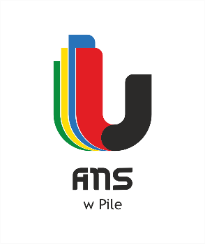 Piła dn.04.07.2023 r.AG-DŁ-2240/12/01/23Odpowiedzi na zapytania wykonawców dotyczące treści SWZDotyczy: „Sprzątania obiektów Akademii Nauk Stosowanych im. Stanisław Staszica w Pile przy ul. Podchorążych 10 i ul. Żeromskiego 14”Zamawiający informuje, że w terminie określonym zgodnie z art. 284 ust. 2 ustawy 
z 11 września 2019 r. – Prawo zamówień publicznych (Dz.U. poz. 2019 ze zm.) – dalej: ustawa Pzp, wykonawca zwrócił się do zamawiającego z wnioskiem o wyjaśnienie treści SWZ.Czy Zamawiający przewiduje możliwość zmiany treści umowy spowodowanej koniecznością waloryzacji cen w uzasadnionych przypadkach? W szczególności Wykonawca prosi o potwierdzenie czy będzie stanowić podstawę do złożenia wniosku o zmianę wynagrodzenia wystąpienie okoliczności niezależnych od Wykonawcy, w tym wynikających z decyzji organów władzy publicznej, określonych w art. 436 pkt 4 lit. b) oraz art. 439 ust. 1 PZP (zmiana stawki VAT, zmiana minimalnego wynagrodzenia za pracę/ minimalnej stawki godzinowej, zmiana zasad lub stawek ubezpieczenia społecznego/ zdrowotnego, zmiany w zakresie zasad gromadzenia i wysokości wpłat do pracowniczych planów kapitałowych, zmiany ceny materiałów lub kosztów związanych z realizacją zamówienia)? Odpowiedź: Tak, szczegóły zostały zawarte w projekcie umowy w § 11.Czy Zamawiający dopuszcza podwykonawstwa w obszarze całości przedmiotowego postępowania?Odpowiedź: Nie, zgodnie z przepisami PZP art. 462 ust. 1 Wykonawca może powierzyć wykonanie części zamówienia podwykonawcy.W jaki sposób Zamawiający oszacował powierzchnię podlegającą sprzątaniu oraz sporządził harmonogram sprzątania, w szczególności czy określone w niniejszym postępowaniu powierzchnie sprzątania i harmonogram sprzątania wykazują różnice w stosunku do określonych w aktualnie realizowanym zamówieniu (poprzednim postępowaniu w tym samym przedmiocie), względnie- czy zachodzą inne istotne różnice w stosunku do usługi, której wykonawca został wybrany w poprzednim postępowaniu? Odpowiedź: Powierzchnia została oszacowana na podstawie dokumentacji projektowej, a częstotliwość sprzątania według potrzeb zamawiającego. Wielkości te nie odbiegają od poprzedniego zamówienia.Wykonawca prosi o udzielenie wyjaśnień w zakresie sposobu oszacowania przez Zamawiającego wartości przedmiotu zamówienia, poprzez wskazanie: 1) czy podstawą szacowania była wartość usługi świadczonej przez obecnego Wykonawcę, 2) prosimy o wskazanie, jaka była wartość (netto i brutto) faktur za realizację usługi przez obecnego wykonawcę wystawionych w okresie ostatnich 3 miesięcy? Odpowiedź: 1) Tak., 2) ANS – 56.315 zł netto 69.267 zł brutto , DS. – 8.417 zł netto 10.353 zł brutto Czy obecny Wykonawca (prosimy o podanie jego nazwy) został ukarany karą lub karami za nienależyte wykonanie przedmiotu umowy? Jeśli tak - prosimy o podanie wartości oraz ilości nałożonych kar? Odpowiedź: GDP Clean Partner Sp. z o. o – nie został ukarany karą. Czy obecny Wykonawca usługi otrzymuje należne wynagrodzenie w terminie zgodnym z umową? Jeśli Zamawiający regulował faktury z opóźnieniem to Wykonawca prosi o informację ile razy w ciągu trwania obecnej umowy taka sytuacja miała miejsce i jaki był okres opóźnienia?Odpowiedź: Płatności są regulowane zgodnie z umową.Prosimy o informację, czy Zamawiający akceptuje wystawienie przez wykonawcę ustrukturyzowanych faktur korygujących oraz innych ustrukturyzowanych dokumentów elektronicznych, dotyczących wykonania umowy o przedmiotowe zamówienie publiczne oraz przesłanie tychże dokumentów za pośrednictwem Platformy Elektronicznego Fakturowania https://www.brokerinfinite.efaktura.gov.pl ? Odpowiedź: Tak.Zgodnie ze wzorem umowy, Zamawiający przewiduje kary umowne za nienależyte wykonywanie usługi. Czy Zamawiający, po analizie poniższych argumentów Wykonawcy, zmodyfikuje wysokość kar umownych? Wykonawca wnosi o zmianę o 50% wysokości kar, zastrzeżonych przez Zamawiającego. W doktrynie prawa zamówień publicznych oraz w aktualnym orzecznictwie Krajowej Izby Odwoławczej przy Prezesie Urzędu Zamówień Publicznych ustanawianie przez zamawiającego w umowie rażąco wysokich kar umownych uznać należy bezwzględnie za naruszenie zasad zachowania uczciwej konkurencji wyrażonej w przepisie art. 16 ust. 1 ustawy z dnia 11 września 2019 r. Prawo zamówień publicznych, które może być uzasadnioną podstawą do żądania unieważnienia postępowania o udzielenie zamówienia publicznego w trybie art. 255 ust. 6 ustawy prawo zamówień publicznych z uwagi, iż postępowanie jest obarczone wadą uniemożliwiającą zawarcie ważnej umowy w sprawie zamówienia publicznego. Stanowisko powyższe znajduje pełne potwierdzenie m.in. wyroku z dnia 23 sierpnia 2007 r. sygn. akt: UZP/ZO/0-1030/07. Zważyć bowiem należy, że kara umowna (odszkodowanie umowne) ze swojej istoty ma charakter wyłącznie odszkodowawczy i kompensacyjny, a nie zaś prewencyjny. Ustalenie przez Zamawiającego zbyt wygórowanych kar umownych dla wykonawców stanowi zatem bezspornie rażące naruszenie prawa w zakresie równości stron umowy, co w konsekwencji prowadzi do sprzeczności celu takiej umowy z zasadami współżycia społecznego i skutkować winno bezwzględną nieważność czynności prawnej na podstawie przepisu art. 3531 k.c. w związku z art. 58 § 1 k.c. Odpowiedź: Zamawiający nie zmodyfikuje postanowień umownych w zakresie kar.Prosimy o potwierdzenie, że za pomiary elektryczne w pomieszczeniach przekazanych do użytkowania Wykonawcy w toku realizacji przedmiotowej usługi odpowiada Zamawiający.Odpowiedź: Tak.Wyjaśnienia zostają dołączone do swz i stanowią jej integralną część.  						           (-) Dorota Łuczkowska						   starszy specjalista ds. administracji